2021 District Interact & Earlyact Conference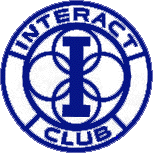 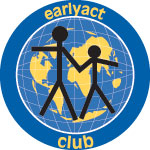 Sunday 14th March 2021 from 8:30am to 3:00pmCaboolture Memorial Hall, King Street, CabooltureConference Registration Form Cost $20 per personPlease RSVP by Friday, February 26, 2021 by forwarding this registration to:Email: interact@rotary9600.orgorRotary International District 9600 Ltd., c/o PO Box 2416, Redcliffe North QLD 4020To meet the COVID reporting requirements ALL attendees are to complete ALL sections.  Use N/A in areas that are not relevant to youDelegate Details – Please PRINTDelegate Details – Please PRINTDelegate Details – Please PRINTDelegate Details – Please PRINTDelegate Details – Please PRINTDelegate Details – Please PRINTDelegate Details – Please PRINTDelegate Details – Please PRINTDelegate Details – Please PRINTDelegate Details – Please PRINTDelegate Details – Please PRINTSurname:Surname:Surname:First Name:First Name:First Name:First Name:First Name:First Name:First Name:First Name:Home Address:Home Address:Home Address:Email:Email:Email:Phone No:Phone No:Phone No:Phone No:Phone No:Delegate category (Please tick): Interact StudentInteract StudentInteract StudentEarlyact StudentEarlyact StudentEarlyact StudentEarlyact StudentTeacher/SupervisorTeacher/SupervisorTeacher/SupervisorRotarianRotarianRotarianRotarianParental Permission and Emergency Contact Information: (for Interact & Earlyact students)Parental Permission and Emergency Contact Information: (for Interact & Earlyact students)Parental Permission and Emergency Contact Information: (for Interact & Earlyact students)Parental Permission and Emergency Contact Information: (for Interact & Earlyact students)Parental Permission and Emergency Contact Information: (for Interact & Earlyact students)Parental Permission and Emergency Contact Information: (for Interact & Earlyact students)Parental Permission and Emergency Contact Information: (for Interact & Earlyact students)Parental Permission and Emergency Contact Information: (for Interact & Earlyact students)Parental Permission and Emergency Contact Information: (for Interact & Earlyact students)Parental Permission and Emergency Contact Information: (for Interact & Earlyact students)Parental Permission and Emergency Contact Information: (for Interact & Earlyact students)Parent/Guardian Name:Parent/Guardian Name:Parent/Guardian Name:Parent/Guardian Name:Parent/Guardian Name:Parent/Guardian Name:Parent/Guardian Name:Parent/Guardian Name:Parent/Guardian Name:Parent/Guardian Name:Parent/Guardian Name:Home Phone:Home Phone:Mobile Phone:Mobile Phone:Mobile Phone:Mobile Phone:Mobile Phone:Mobile Phone:Mobile Phone:Mobile Phone:Mobile Phone:I give permission for my son/daughter to attend The District Interact & Earlyact Conference on Sunday, 14th March 2021I give permission for my son/daughter to attend The District Interact & Earlyact Conference on Sunday, 14th March 2021I give permission for my son/daughter to attend The District Interact & Earlyact Conference on Sunday, 14th March 2021I give permission for my son/daughter to attend The District Interact & Earlyact Conference on Sunday, 14th March 2021I give permission for my son/daughter to attend The District Interact & Earlyact Conference on Sunday, 14th March 2021I give permission for my son/daughter to attend The District Interact & Earlyact Conference on Sunday, 14th March 2021I give permission for my son/daughter to attend The District Interact & Earlyact Conference on Sunday, 14th March 2021I give permission for my son/daughter to attend The District Interact & Earlyact Conference on Sunday, 14th March 2021I give permission for my son/daughter to attend The District Interact & Earlyact Conference on Sunday, 14th March 2021I give permission for my son/daughter to attend The District Interact & Earlyact Conference on Sunday, 14th March 2021I give permission for my son/daughter to attend The District Interact & Earlyact Conference on Sunday, 14th March 2021My son/daughter is able to have their photo reproduced in Interact publications. My son/daughter is able to have their photo reproduced in Interact publications. My son/daughter is able to have their photo reproduced in Interact publications. My son/daughter is able to have their photo reproduced in Interact publications. My son/daughter is able to have their photo reproduced in Interact publications. My son/daughter is able to have their photo reproduced in Interact publications. My son/daughter is able to have their photo reproduced in Interact publications. YesNoSignature:Signature:Date:Date:Date:Date:Date:Date:Date:Date:Date:Special RequestsSpecial RequestsSpecial RequestsSpecial RequestsSpecial RequestsSpecial RequestsSpecial RequestsSpecial RequestsSpecial RequestsSpecial RequestsSpecial RequestsDietary:Dietary:Allergies:Do you have an epipen? Y/NIf ‘Y’, please talk to staff on arrival so they can be aware of where you keep itAllergies:Do you have an epipen? Y/NIf ‘Y’, please talk to staff on arrival so they can be aware of where you keep itAllergies:Do you have an epipen? Y/NIf ‘Y’, please talk to staff on arrival so they can be aware of where you keep itAllergies:Do you have an epipen? Y/NIf ‘Y’, please talk to staff on arrival so they can be aware of where you keep itAllergies:Do you have an epipen? Y/NIf ‘Y’, please talk to staff on arrival so they can be aware of where you keep itAllergies:Do you have an epipen? Y/NIf ‘Y’, please talk to staff on arrival so they can be aware of where you keep itAllergies:Do you have an epipen? Y/NIf ‘Y’, please talk to staff on arrival so they can be aware of where you keep itAllergies:Do you have an epipen? Y/NIf ‘Y’, please talk to staff on arrival so they can be aware of where you keep itAllergies:Do you have an epipen? Y/NIf ‘Y’, please talk to staff on arrival so they can be aware of where you keep itSchool and Club DetailsSchool and Club DetailsSchool and Club DetailsSchool and Club DetailsSchool and Club DetailsSchool and Club DetailsSchool and Club DetailsSchool and Club DetailsSchool and Club DetailsSchool and Club DetailsSchool and Club DetailsSchool:School:Teacher/Staff Member:Teacher/Staff Member:Teacher/Staff Member:Teacher/Staff Member:Teacher/Staff Member:Teacher/Staff Member:Teacher/Staff Member:Teacher/Staff Member:Teacher/Staff Member:Position in Interact/Earlyact (if any):Position in Interact/Earlyact (if any):Year Level:Year Level:Year Level:Year Level:Year Level:Year Level:Year Level:Year Level:Year Level:Sponsoring Rotary Club:Sponsoring Rotary Club:Rotarian Adviser:Rotarian Adviser:Rotarian Adviser:Rotarian Adviser:Rotarian Adviser:Rotarian Adviser:Rotarian Adviser:Rotarian Adviser:Rotarian Adviser:Teachers, please respond to the following questions:Teachers, please respond to the following questions:Teachers, please respond to the following questions:Will your club be preparing a PowerPoint presentation for the Conference?    YesNoPayments: Invoicing:  Please advise who is to pay:(Please note that your sponsoring Rotary Club may be approached to cover this cost)(Payment to be made on invoice)School – Name:  ____________________________________________           Email address: _____________________________________________Rotary Club: Name: _________________________________________          Email address: ______________________________________________Self: Email address: _________________________________________The Registration fee of $20.00 per person is to be paid to:Bank details:Ref:  Invoice NumberRemittance advice to be sent to interact@rotary9600.org